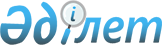 О внесении изменений в постановление акимата Акмолинской области от 30 декабря 2004 года N А-1/317 "О консолидации бюджета здравоохранения области"Постановление Акимата Акмолинской области от 24 января 2005 года N а-1/22. Зарегистрировано Департаментом юстиции Акмолинской области 25 января 2005 года N 3005



      В соответствии с постановлением акимата Акмолинской области от 30 декабря 2004 года N 321 "О структуре областных исполнительных органов", акимат области постановляет:



      1. Внести в 
 постановление 
 акимата Акмолинской области "О консолидации бюджета здравоохранения области" от 30 декабря 2004 года N А-1/317 (зарегистрирован в Департаменте юстиции Акмолинской области 10 января 2005 года за N 2979) следующие изменения:



      1) в пунктах 1, 3, 6 вышеуказанного постановления слово "управления" заменить словом "департамент";



      2) приложения 1 и 2 изложить в новой редакции, согласно приложения 1 и 2 к настоящему постановлению.

     

Аким области





 

     

Приложение 1                



   к постановлению акимата Акмолинской    



   области от 24.01. 2005 года N а-1/22    


     

Приложение 1                



   к постановлению акимата Акмолинской      



   области от 30.12. 2004 года N а-1/317     



      "О консолидации бюджета здравоохранения области"




 




Перечень






объектов здравоохранения районов и городов,






переданных в коммунальную собственность области.




      1. Аккольский район:




     

Государственное учреждение "Аккольская центральная районная больница" департамента здравоохранения Акмолинской области;



     

Государственное учреждение "Гусарская семейная врачебная амбулатория" департамента здравоохранения Акмолинской области;



     

Государственное учреждение "Искровская семейная врачебная амбулатория" департамента здравоохранения Акмолинской области;



     

Государственное учреждение "Наумовская семейная врачебная амбулатория" департамента здравоохранения Акмолинской области;



     

Государственное учреждение "Новорыбинская семейная врачебная амбулатория" департамента здравоохранения Акмолинской области;



     

Государственное учреждение "Одесская семейная врачебная амбулатория" департамента здравоохранения Акмолинской области;



     

Государственное учреждение "Трудовская семейная врачебная амбулатория" департамента здравоохранения Акмолинской области;



     

Государственное учреждение "Урюпинская семейная врачебная амбулатория" департамента здравоохранения Акмолинской области;


      2. Аршалынский район:




     

Государственное учреждение "Аршалынская центральная районная больница" департамента здравоохранения Акмолинской области;



     

Государственное учреждение "Ново-Владимирская сельская участковая больница" департамента здравоохранения Акмолинской области;



     

Государственное учреждение "Аршалынская семейная врачебная амбулатория" департамента здравоохранения Акмолинской области; 



     

Государственное учреждение "Ижевская семейная врачебная амбулатория" департамента здравоохранения Акмолинской области;



     

Государственное учреждение "Константиновская семейная врачебная амбулатория" департамента здравоохранения Акмолинской области;



     

Государственное учреждение "Михайловская семейная врачебная амбулатория" департамента здравоохранения Акмолинской области;



     

Государственное учреждение "Ново-Александровская семейная врачебная амбулатория" департамента здравоохранения Акмолинской области;



     

Государственное учреждение "Тургеневская семейная врачебная амбулатория" департамента здравоохранения Акмолинской области;


      3. Астраханский район:




     

Государственное учреждение "Астраханская центральная районная больница" департамента здравоохранения Акмолинской области;



     

Государственное учреждение "Жалтырская сельская участковая больница" департамента здравоохранения Акмолинской области;



     

Государственное учреждение "Первомайская участковая больница"» департамента здравоохранения Акмолинской области;



     

Государственное учреждение "Консультативно-диагностическая поликлиника" департамента здравоохранения Акмолинской области;



     

Государственное учреждение "Астраханская семейная врачебная амбулатория" департамента здравоохранения Акмолинской области;



     

Государственное учреждение "Джалтырская семейная врачебная амбулатория" департамента здравоохранения Акмолинской области;



     

Государственное учреждение "Первомайская семейная врачебная амбулатория" департамента здравоохранения Акмолинской области;



     

Государственное учреждение "Староколутонская семейная врачебная амбулатория" департамента здравоохранения Акмолинской области;


      4. Атбасарский район:




     

Государственное учреждение "Атбасарская центральная районная больница" департамента здравоохранения Акмолинской области;



     

Государственное учреждение "Районная поликлиника"»департамента здравоохранения Акмолинской области;



     

Государственное учреждение "Мариновская семейная врачебная амбулатория" департамента здравоохранения Акмолинской области;



     

Государственное учреждение "Сочинская семейная врачебная амбулатория" департамента здравоохранения Акмолинской области;



     

Государственное учреждение "Тлекеевская семейная врачебная амбулатория" департамента здравоохранения Акмолинской области;



     

Государственное учреждение "Станция скорой медицинской помощи" департамента здравоохранения Акмолинской области;



     

Государственное учреждение "Атбасарский центр крови"» департамента здравоохранения Акмолинской области;


      5. Буландинский район:




     

Государственное учреждение "Буландинская районная больница"» департамента здравоохранения Акмолинской области;



     

Государственное учреждение "Буландинская районная поликлиника" департамента здравоохранения Акмолинской области;



     

Государственное учреждение "Вознесенская семейная врачебная амбулатория" департамента здравоохранения Акмолинской области;



     

Государственное учреждение "Ергольская семейная врачебная амбулатория" департамента здравоохранения Акмолинской области;



     

Государственное учреждение "Журавлевская семейная врачебная амбулатория" департамента здравоохранения Акмолинской области;



     

Государственное учреждение "Капитоновская семейная врачебная амбулатория" департамента здравоохранения Акмолинской области;



     

Государственное учреждение "Никольская семейная врачебная амбулатория" департамента здравоохранения Акмолинской области;



     

Государственное учреждение "Новобратская семейная врачебная амбулатория" департамента здравоохранения Акмолинской области;



     

Государственное учреждение "Отрадненская семейная врачебная амбулатория" департамента здравоохранения Акмолинской области;



     

Государственное учреждение "Станция скорой помощи Буландынского района" департамента здравоохранения Акмолинской области;


      6. Егиндыкольский район:




     

Государственное учреждение "Егиндыкольская центральная районная больница"» департамента здравоохранения Акмолинской области;



     

Государственное учреждение "Егиндыкольская семейная врачебная амбулатория" департамента здравоохранения Акмолинской области;


      7. Енбекшильдерский район:




     

Государственное учреждение "Енбекшильдерская центральная районная больница"  департамента здравоохранения Акмолинской области;



     

Государственное учреждение "Макинская сельская участковая больница" департамента здравоохранения Акмолинской области;


      8. Ерейментауский район:




     

Государственное учреждение "Ерейментауская центральная районная больница"  департамента здравоохранения Акмолинской области;



     

Государственное учреждение "Павловская сельская участковая больница" департамента здравоохранения Акмолинской области;



     

Государственное учреждение "Селетинская сельская больница" департамента здравоохранения Акмолинской области;



     

Государственное учреждение "Ерейментауская клинико-диагностическая поликлиника"  департамента здравоохранения Акмолинской области;



     

Государственное учреждение "Благодатненская семейная врачебная амбулатория"  департамента здравоохранения Акмолинской области;



     

Государственное учреждение "Звенигородская семейная врачебная амбулатория"  департамента здравоохранения Акмолинской области;



     

Государственное учреждение "Новомарковская семейная врачебная амбулатория  департамента" здравоохранения Акмолинской области;



     

Государственное учреждение "Тургайская семейная врачебная амбулатория" департамента здравоохранения Акмолинской области;



     

Государственное учреждение "Улентинская семейная врачебная амбулатория" департамента здравоохранения Акмолинской области;



     

Государственное учреждение "Станция скорой помощи"  департамента здравоохранения Акмолинской области;


      9. Есильский район:




     

Государственное учреждение "Есильская центральная районная больница" департамента здравоохранения Акмолинской области;



     

Государственное учреждение "Красногорская сельская больница" департамента здравоохранения Акмолинской области; 



     

Государственное учреждение "Двуреченская сельская участковая больница" департамента здравоохранения Акмолинской области;



     

Государственное учреждение "Красивинская сельская участковая больница" департамента здравоохранения Акмолинской области;



     

Государственное учреждение "Консультативно-диагностическая поликлиника" департамента здравоохранения Акмолинской области;



     

Государственное учреждение "Есильская семейная врачебная амбулатория 1" департамента здравоохранения Акмолинской области;



     

Государственное учреждение "Есильская семейная врачебная амбулатория 2" департамента здравоохранения Акмолинской области;



     

Государственное учреждение "Дальнянская семейная врачебная амбулатория" департамента здравоохранения Акмолинской области; 



     

Государственное учреждение "Красногорская семейная врачебная амбулатория"  департамента здравоохранения Акмолинской области;



     

Государственное учреждение "Маяковская семейная врачебная амбулатория" департамента здравоохранения Акмолинской области;


      10. Жаксынский район:




     

Государственное учреждение "Жаксынская центральная районная больница" департамента здравоохранения Акмолинской области;



     

Государственное учреждение "Кийминская сельская участковая больница" департамента здравоохранения Акмолинской области;



     

Государственное учреждение "Ишимская семейная врачебная амбулатория" департамента здравоохранения Акмолинской области;



     

Государственное учреждение "Кайрактинская семейная врачебная амбулатория"  департамента здравоохранения Акмолинской области;



     

Государственное учреждение "Калмак-Кольская семейная врачебная амбулатория"  департамента здравоохранения Акмолинской области;


      11. Жаркаинский район:




     

Государственное учреждение "Жаркаинская районная больница" департамента здравоохранения Акмолинской области;



     

Государственное учреждение "Консультативно-диагностическая поликлиника" департамента здравоохранения Акмолинской области;



     

Государственное учреждение "Державинская семейная врачебная амбулатория" департамента здравоохранения Акмолинской области;



     

Государственное учреждение "Нахимовская семейная врачебная амбулатория" департамента здравоохранения Акмолинской области;



     

Государственное учреждение "Пятигорская семейная врачебная амбулатория" департамента здравоохранения Акмолинской области;



     

Государственное учреждение "Тасты-Талдинская семейная врачебная амбулатория"  департамента здравоохранения Акмолинской области;



     

Государственное учреждение "Костычевская семейная врачебная амбулатория" департамента здравоохранения Акмолинской области;


      12. Зерендинский район:




     

Государственное учреждение "Зерендинская центральная районная больница" департамента здравоохранения Акмолинской области;



     

Государственное учреждение "Кусепская участковая больница" департамента здравоохранения Акмолинской области;



     

Государственное учреждение "Чаглинская участковая больница" департамента здравоохранения Акмолинской области;



     

Государственное учреждение "Аккульская "Семейная врачебная амбулатория" департамента здравоохранения Акмолинской области;



     

Государственное учреждение "Бирлестыкская "Семейная врачебная амбулатория"  департамента здравоохранения Акмолинской области;



     

Государственное учреждение "Викторовская "Семейная врачебная амбулатория"  департамента здравоохранения Акмолинской области;



     

Государственное учреждение "Еленовская "Семейная врачебная амбулатория" департамента здравоохранения Акмолинской области;



     

Государственное учреждение "Карабулакская "Семейная врачебная амбулатория"  департамента здравоохранения Акмолинской области;



     

Государственное учреждение "Подлесненская "Семейная врачебная амбулатория"  департамента здравоохранения Акмолинской области;


      13. Коргалжынский район:




     

Государственное учреждение "Коргалжынская центральная районная больница" департамента здравоохранения Акмолинской области;



     

Государственное учреждение "Карашалгинская семейная врачебная амбулатория"  департамента здравоохранения Акмолинской области;



     

Государственное учреждение "Кенбидаикская семейная врачебная амбулатория"  департамента здравоохранения Акмолинской области; 



     

Государственное учреждение "Сабундинская семейная врачебная амбулатория" департамента здравоохранения Акмолинской области;


      14. Сандыктауский район:




     

Государственное учреждение "Сандыктауская районная больница" департамента здравоохранения Акмолинской области;



     

Государственное учреждение "Балкашинская семейная врачебная амбулатория" департамента здравоохранения Акмолинской области;



     

Государственное учреждение "Богородская семейная врачебная амбулатория" департамента здравоохранения Акмолинской области;



     

Государственное учреждение "Веселовская семейная врачебная амбулатория" департамента здравоохранения Акмолинской области;



     

Государственное учреждение "Каменская семейная врачебная амбулатория" департамента здравоохранения Акмолинской области;



     

Государственное учреждение "Лесная семейная врачебная амбулатория" департамента здравоохранения Акмолинской области;


      15. Целиноградский район:




     

Государственное учреждение "Красноярская семейная врачебная амбулатория" департамента здравоохранения Акмолинской области;



     

Государственное учреждение "Максимовская семейная врачебная амбулатория" департамента здравоохранения Акмолинской области;



     

Государственное учреждение "Малиновская семейная врачебная амбулатория" департамента здравоохранения Акмолинской области;



     

Государственное учреждение "Новоишимская семейная врачебная амбулатория" департамента здравоохранения Акмолинской области;



     

Государственное учреждение "Семейная врачебная амбулатория ауыла Кабанбай батыра"  департамента здравоохранения Акмолинской области;



     

Государственное учреждение "Софиевская семейная врачебная амбулатория" департамента здравоохранения Акмолинской области;



     

Государственное учреждение "Воздвиженская семейная врачебная амбулатория"  департамента здравоохранения Акмолинской области;



     

Государственное учреждение "Челкарская семейная врачебная амбулатория" департамента здравоохранения Акмолинской области;



     

Государственное учреждение "Приозерная семейная врачебная амбулатория" департамента здравоохранения Акмолинской области;



     

Государственное учреждение "Романовская семейная врачебная амбулатория" департамента здравоохранения Акмолинской области;


      16. Шортандинский район:




     

Государственное учреждение "Шортандинская центральная районная больница" департамента здравоохранения Акмолинской области;



     

Государственное учреждение "Шортандинская консультативно-диагностическая поликлиника" департамента здравоохранения Акмолинской области;



     

Государственное учреждение "Андреевская семейная врачебная амбулатория" департамента здравоохранения Акмолинской области;



     

Государственное учреждение "Бектауская семейная врачебная амбулатория" департамента здравоохранения Акмолинской области;



     

Государственное учреждение "Дамсинская семейная врачебная амбулатория" департамента здравоохранения Акмолинской области;



     

Государственное учреждение "Жолымбетская семейная врачебная амбулатория" департамента здравоохранения Акмолинской области;



     

Государственное учреждение "Новокубанская семейная врачебная амбулатория" департамента здравоохранения Акмолинской области;



     

Государственное учреждение "Петровская семейная врачебная амбулатория" департамента здравоохранения Акмолинской области;



     

Государственное учреждение "Жолымбетская городская больница" департамента здравоохранения Акмолинской области;



     

Государственное предприятие "Шортандинская центральная районная аптека 9" при управлении здравоохранения Акмолинской области;


      17. Щучинский район:




     

Государственное учреждение "Щучинская центральная районная больница" департамента здравоохранения Акмолинской области;



     

Государственное учреждение "Семейная врачебная амбулатория№1 "Бодрость" департамента здравоохранения Акмолинской области;



     

Государственное учреждение "Семейная врачебная амбулатория 2 "Болашак" департамента здравоохранения Акмолинской области;



     

Государственное учреждение "Семейная врачебная амбулатория 3 "Денсаулык" департамента здравоохранения Акмолинской области; 



     

Государственное учреждение "Боровская семейная врачебная амбулатория" департамента здравоохранения Акмолинской области;



     

Государственное учреждение "Семейная врачебная амбулатория с. Веденовка" департамента здравоохранения Акмолинской области;



     

Государственное учреждение "Cемейная врачебная амбулатория c. Дорофеевка" департамента здравоохранения Акмолинской области;



     

Государственное учреждение "Зеленоборская семейная врачебная амбулатория" департамента здравоохранения Акмолинской области;



     

Государственное учреждение "Семейная врачебная амбулатория с. Златополье" департамента здравоохранения Акмолинской области;



     

Государственное учреждение "Семейная врачебная амбулатория с. Катарколь" департамента здравоохранения Акмолинской области;



     

Государственное учреждение "Семейная врачебная амбулатория с. Кенесары" департамента здравоохранения Акмолинской области;



     

Государственное учреждение "Наурызбайская семейная врачебная амбулатория"  департамента здравоохранения Акмолинской области; 



     

Государственное учреждение "Семейная врачебная амбулатория с. Урумкай" департамента здравоохранения Акмолинской области;



     

Государственное учреждение "Станция скорой и неотложной медицинской помощи"  департамента здравоохранения Акмолинской области;



     

Государственное учреждение "Щучинский кожно-венерологический диспансер" департамента здравоохранения Акмолинской области;


      18. г.Степногорск:




     

Государственное коммунальное казенное предприятие "Степногорская центральная городская больница" при управлении здравоохранения Акмолинской области;



     

Государственное коммунальное казенное предприятие "Бестюбинская городская больница" при управлении здравоохранения Акмолинской области;



     

Государственное коммунальное казенное предприятие "Шантюбинская городская больница" при управлении здравоохранения Акмолинской области;



     

Государственное коммунальное казенное предприятие "Городская поликлиника" при управлении здравоохранения Акмолинской области;



     

Государственное коммунальное казенное предприятие "Городская поликлиника п.Заводской" при управлении здравоохранения Акмолинской области;



     

Государственное учреждение "Станция скорой помощи"  департамента здравоохранения Акмолинской области;



     

Государственное учреждение "Центр крови"  департамента здравоохранения Акмолинской области;


      19. г.Кокшетау:




     

Государственное коммунальное казенное предприятие "Кокшетауская городская больница" при управлении здравоохранения Акмолинской области;



     

Государственное коммунальное казенное предприятие "Кокшетауская городская больница с поликлиникой 2" при управлении здравоохранения Акмолинской области;



     

Государственное коммунальное казенное предприятие "Центр "Болашак" при управлении здравоохранения Акмолинской области;



     

Государственное коммунальное казенное предприятие "Городская поликлиника" при управлении здравоохранения Акмолинской области;



     

Государственное коммунальное казенное предприятие "Городская детская поликлиника"  при управлении здравоохранения Акмолинской области;



     

Государственное коммунальное казенное предприятие "Городская женская консультация"  при управлении здравоохранения Акмолинской области;



     

Государственное коммунальное казенное предприятие "Семейная врачебная амбулатория№1 "Тлектес" при управлении здравоохранения Акмолинской области;



     

Государственное коммунальное казенное предприятие "Семейная врачебная амбулатория 2 "Кокше" при управлении здравоохранения Акмолинской области;



     

Государственное коммунальное казенное предприятие "Семейная врачебная амбулатория 3 "Максат" при управлении здравоохранения Акмолинской области;



     

Государственное коммунальное казенное предприятие "Межбольничная аптека" при управлении здравоохранения Акмолинской области;



     

Государственное учреждение "Станция скорой медицинской помощи" департамента здравоохранения Акмолинской области.




      Приложение 2             



   к постановлению акимата Акмолинской



   области от 24.01. 2005 года N а-1/22


     

Приложение 2           



   к постановлению акимата Акмолинской



   области от 30.12. 2004 года N а-1/317



      "О консолидации бюджета      



здравоохранения области"      




 




Перечень






государственных предприятий здравоохранения области



      1. Государственное коммунальное казенное предприятие "Кокшетауская городская больница" при департаменте здравоохранения Акмолинской области;



      2. Государственное коммунальное казенное предприятие "Кокшетауская городская  больница с поликлиникой 2" при департаменте здравоохранения Акмолинской области;



      3. Государственное коммунальное казенное предприятие "Центр "Болашак" при департаменте здравоохранения Акмолинской области;



      4. Государственное коммунальное казенное предприятие "Городская поликлиника" при департаменте здравоохранения Акмолинской области;



      5. Государственное коммунальное казенное предприятие "Городская детская  поликлиника" при департаменте здравоохранения Акмолинской области;



      6. Государственное коммунальное казенное предприятие "Городская женская  консультация" при департаменте здравоохранения Акмолинской области;



      7. Государственное коммунальное казенное предприятие "Семейная врачебная амбулатория 1 "Тлектес" при департаменте здравоохранения Акмолинской области;



      8. Государственное коммунальное казенное предприятие "Семейная врачебная амбулатория 2 "Кокше" при департаменте здравоохранения Акмолинской области;



      9. Государственное коммунальное казенное предприятие "Семейная врачебная амбулатория 3 "Максат" при департаменте здравоохранения Акмолинской области;



      10. Государственное коммунальное казенное предприятие "Межбольничная аптека" при департаменте здравоохранения Акмолинской области;



      11. Государственное коммунальное казенное предприятие "Степногорская центральная городская больница" при департаменте здравоохранения Акмолинской области;



      12. Государственное коммунальное казенное предприятие "Бестюбинская городская больница" при департаменте здравоохранения Акмолинской области;



      13. Государственное коммунальное казенное предприятие "Шантюбинская городская больница" при департаменте здравоохранения Акмолинской области;



      14. Государственное коммунальное казенное предприятие "Городская поликлиника" при департаменте здравоохранения Акмолинской области;



      15. Государственное коммунальное казенное предприятие "Городская поликлиника п.Заводской" при департаменте здравоохранения Акмолинской области;

                  


					© 2012. РГП на ПХВ «Институт законодательства и правовой информации Республики Казахстан» Министерства юстиции Республики Казахстан
				